附件大赛培训直播平台网址一、全国高校教师网络培训中心（网址：https://cxcy.enetedu.com）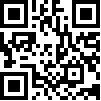 二、求是圆点直播（https://www.chinalink.tv/content/89696.html）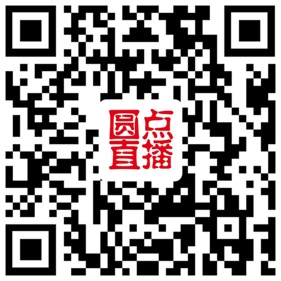 三、中国教育网络电视台（http://www.centv.cn/p/402893.html）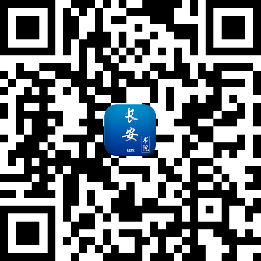 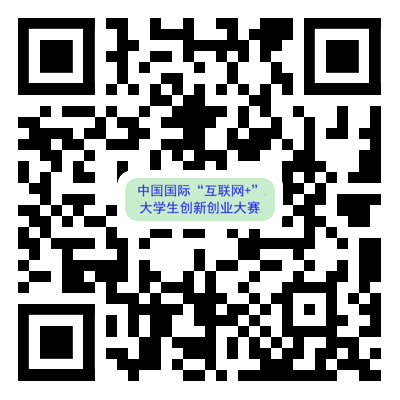 四、抖音（https://v.douyin.com/e32mYKv/）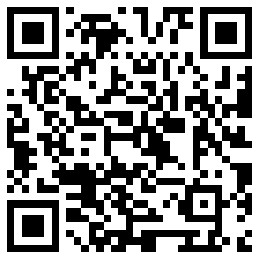 五、B站（网址：http://live.bilibili.com/22307214）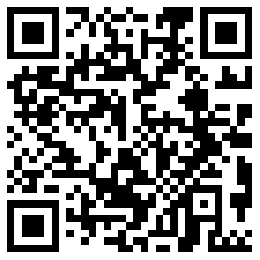 